2019 NJHS shirt order formMoney (exact change or check made out to Eppler Junior High) due December 11, 2019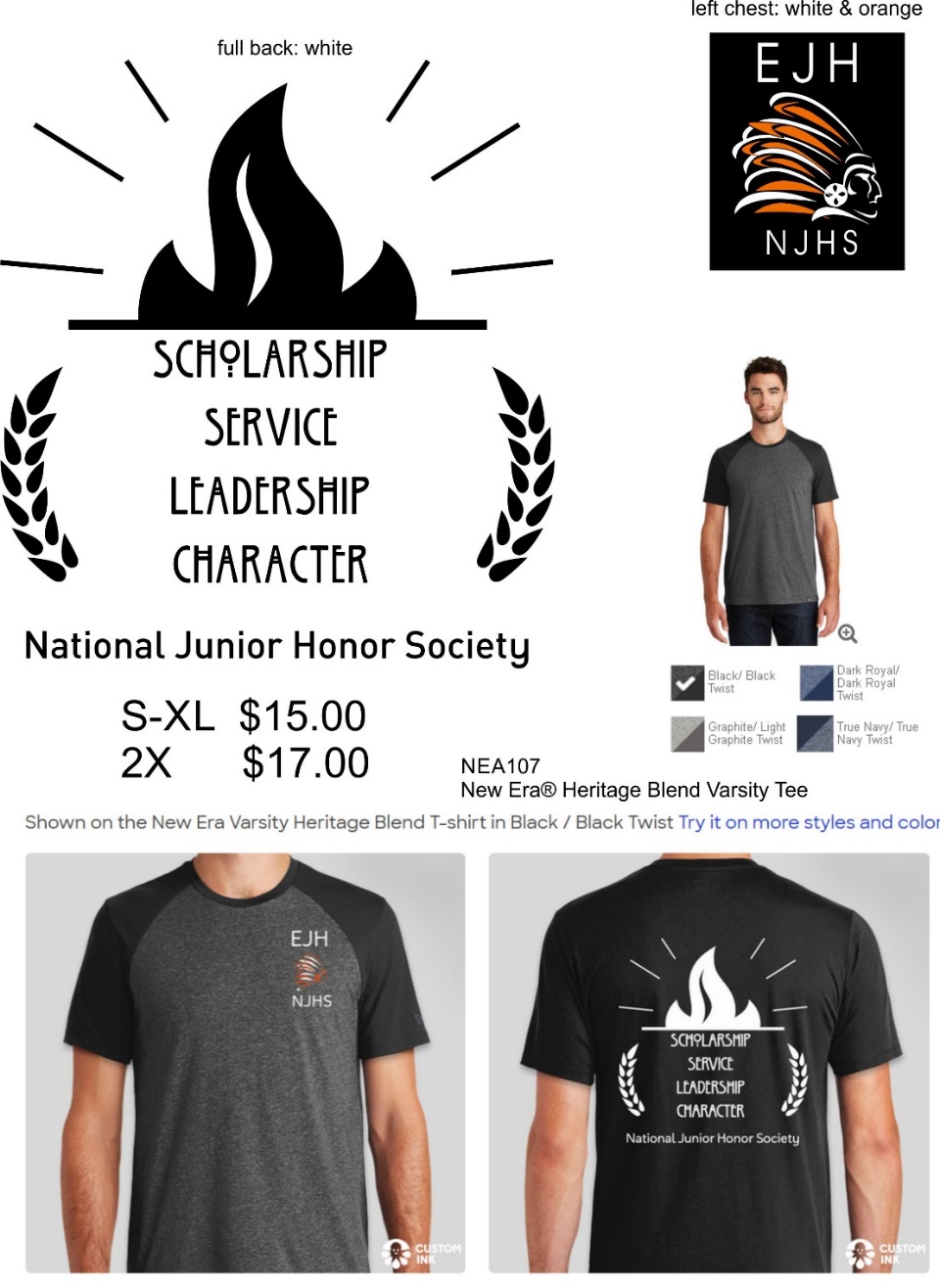 Long sleeve available in heather gray: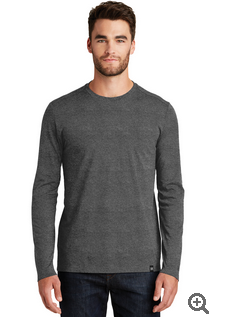 Name ____________________________________________________Shirt size: __________ short or long sleeve _________Total: _________